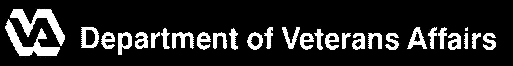 Consent for Long-Term Opioid Therapy for PainA. IDENTIFICATIONA. IDENTIFICATION1. Patient Name, Social Security Number, and Date of Birth:Name: Last, First, Middle	Last four digits of SSN	Date of Birth1. Patient Name, Social Security Number, and Date of Birth:Name: Last, First, Middle	Last four digits of SSN	Date of Birth2. Decision-making capacity:The patient HAS decision-making capacity (skip to item 3).The patient DOES NOT HAVE decision-making capacity. Enter surrogate name and relationship to the patient. (If the patient's surrogate is not established or available, refer to Handbook 1004.01 for guidance).Name: Last, First, Middle	Relationship2. Decision-making capacity:The patient HAS decision-making capacity (skip to item 3).The patient DOES NOT HAVE decision-making capacity. Enter surrogate name and relationship to the patient. (If the patient's surrogate is not established or available, refer to Handbook 1004.01 for guidance).Name: Last, First, Middle	Relationship3. Name of the treatment:	Long-Term Opioid Therapy for Pain3. Name of the treatment:	Long-Term Opioid Therapy for Pain4. Practitioner obtaining consent:Name: Last, First, Middle4. Practitioner obtaining consent:Name: Last, First, Middle5. Supervising practitioner: (if applicable)Name: Last, First, Middle5. Supervising practitioner: (if applicable)Name: Last, First, Middle6. Additional practitioner(s) performing or supervising the treatment: (if not listed above)6. Additional practitioner(s) performing or supervising the treatment: (if not listed above)B. INFORMATION ABOUT THE TREATMENTB. INFORMATION ABOUT THE TREATMENT7. Reason for long-term opioid therapy (diagnosis, condition, or indication):7. Reason for long-term opioid therapy (diagnosis, condition, or indication):8. Location of pain:8. Location of pain:9.	Goal(s) of long-term opioid therapy (e.g., pain score, functional abilities such as go back to work, climb stairs, walk short distances, sleep through the night, do daily household chores, start a light exercise program):9.	Goal(s) of long-term opioid therapy (e.g., pain score, functional abilities such as go back to work, climb stairs, walk short distances, sleep through the night, do daily household chores, start a light exercise program):10.	Name of current or initial opioid medication(s):10.	Name of current or initial opioid medication(s):11.	Brief description of the treatment: Opioids are very strong medicines and so it is very important to weigh their risks and benefits when considering them and other treatment alternatives for long-term, non-cancer pain. When opioids are prescribed, ongoing strategies to decrease your risk may include utilizing the lowest dose for the shortest time possible.  In addition, your health care team will monitor side effects as well as whether opioids are helping or possibly harming you. Your healthcare team will monitor when you renew and refill your prescription within VA. Consistent with state law, they will also monitor this outside of VA. All states have prescription drug monitoring programs (PDMP) that track patterns of prescription drug use. VA and these programs may obtain and share information about you without your specific consent. For your safety, your healthcare team may also count your pills, ask you about your symptoms, and talk with you about testing your urine or blood. Urine drug testing (or in some cases blood testing) is part of the pain care plan when opioids are prescribed. Urine drug tests (or blood tests) will show which substances and medicines you have been taking. This can help determine if there are added risks for side effects or overdose from opioids when they are used with other medicines or substances (e.g., marijuana, street drugs, and alcohol). Your provider will order urine or blood drug tests with your oral informed consent (separate from this consent).If you or your provider make a decision that the risks of opioids outweigh the benefits or that opioids are no longer the right treatment for you, your provider will work with you to taper the medicine to minimize withdrawal symptoms. You may be asked to sign a new consent form if you seek opioid pain care from another VA provider, if the treatment plan for your opioid prescription significantly changes, or If your condition or diagnosis changes so that a new informed consent conversation is needed to make new decisions about your treatment.As part of this informed consent discussion, your healthcare team will review a patient information guide with you called “Safe and Responsible Use of Opioids for Chronic Pain” to make sure that you know how to take your medication, understand the potential risks of taking opioids for chronic pain, and alternatives to opioids for pain management.  Your healthcare team will give you a copy of the guide so that you can use it as a referenceThe guide includes information about:Opioid medicines Your pain care plan involving specific types of treatments and activities Alternatives to opioids for pain management Possible side effects of opioid medicines How to take opioids in a safe and responsible way 11.	Brief description of the treatment: Opioids are very strong medicines and so it is very important to weigh their risks and benefits when considering them and other treatment alternatives for long-term, non-cancer pain. When opioids are prescribed, ongoing strategies to decrease your risk may include utilizing the lowest dose for the shortest time possible.  In addition, your health care team will monitor side effects as well as whether opioids are helping or possibly harming you. Your healthcare team will monitor when you renew and refill your prescription within VA. Consistent with state law, they will also monitor this outside of VA. All states have prescription drug monitoring programs (PDMP) that track patterns of prescription drug use. VA and these programs may obtain and share information about you without your specific consent. For your safety, your healthcare team may also count your pills, ask you about your symptoms, and talk with you about testing your urine or blood. Urine drug testing (or in some cases blood testing) is part of the pain care plan when opioids are prescribed. Urine drug tests (or blood tests) will show which substances and medicines you have been taking. This can help determine if there are added risks for side effects or overdose from opioids when they are used with other medicines or substances (e.g., marijuana, street drugs, and alcohol). Your provider will order urine or blood drug tests with your oral informed consent (separate from this consent).If you or your provider make a decision that the risks of opioids outweigh the benefits or that opioids are no longer the right treatment for you, your provider will work with you to taper the medicine to minimize withdrawal symptoms. You may be asked to sign a new consent form if you seek opioid pain care from another VA provider, if the treatment plan for your opioid prescription significantly changes, or If your condition or diagnosis changes so that a new informed consent conversation is needed to make new decisions about your treatment.As part of this informed consent discussion, your healthcare team will review a patient information guide with you called “Safe and Responsible Use of Opioids for Chronic Pain” to make sure that you know how to take your medication, understand the potential risks of taking opioids for chronic pain, and alternatives to opioids for pain management.  Your healthcare team will give you a copy of the guide so that you can use it as a referenceThe guide includes information about:Opioid medicines Your pain care plan involving specific types of treatments and activities Alternatives to opioids for pain management Possible side effects of opioid medicines How to take opioids in a safe and responsible way 12.	Potential benefits of the treatment:Opioids are more effective in reducing acute pain than chronic pain.  They usually only “take the edge off” chronic pain for a short time Daily use of opioids can actually make your pain worse over time 12.	Potential benefits of the treatment:Opioids are more effective in reducing acute pain than chronic pain.  They usually only “take the edge off” chronic pain for a short time Daily use of opioids can actually make your pain worse over time Known risks and side effects of the treatment:Opioids are no longer recommended for the routine management of chronic pain.No matter how much you take, opioids will not take the pain away. Any dose can be risky, even a small dose Higher doses usually cause more side effects, without reducing your pain Possible opioid side effects include:Sleepiness or mental confusion (slow thinking)Bad dreams or hallucinationsConstipationSweatingNausea and vomitingItching (possible allergic reaction)Decreased sex hormones (including for women, irregular or no menstrual periods; for men, less ability to have an erection)Bone loss/brittle bonesDry mouth, tooth decayWorsening painOpioid Use Disorder (when moderate or severe is also known as “addiction”)Respiratory depression (slow or shallow breathing)Overdose and deathKnown risks and side effects of the treatment:Opioids are no longer recommended for the routine management of chronic pain.No matter how much you take, opioids will not take the pain away. Any dose can be risky, even a small dose Higher doses usually cause more side effects, without reducing your pain Possible opioid side effects include:Sleepiness or mental confusion (slow thinking)Bad dreams or hallucinationsConstipationSweatingNausea and vomitingItching (possible allergic reaction)Decreased sex hormones (including for women, irregular or no menstrual periods; for men, less ability to have an erection)Bone loss/brittle bonesDry mouth, tooth decayWorsening painOpioid Use Disorder (when moderate or severe is also known as “addiction”)Respiratory depression (slow or shallow breathing)Overdose and death Other risks of opioid therapy:Increased pain:For some people, opioids may increase painIf this happens, a change in your pain treatment plan may be neededWithdrawal symptoms can happen when a person takes opioids for more than a few weeks then stops taking the opioid, lowers the dose too quickly, or takes a drug that reverses the effects of the opioid (e.g., naloxone).  Some common withdrawal symptoms are:Runny noseChillsBody achesDiarrheaSweatingNervousnessNauseaVomitingMental distressTrouble sleepingImpaired driving or impaired ability to safely use machinery:Sleepiness and confusion are common side effects from opioids  Do not drive or operate machinery if you feel sleepy or confusedAlcohol and other sedating medicines can increase these symptoms  Tolerance:When opioids are taken daily, your body gets used to the medicationOver time, the opioid will be less effective at lowering your painDependence:Means your body will depend on the opioid to feel normal  Anyone taking opioids can develop dependenceThe risk goes up the longer you take opioids and with higher dosesTreatments are available for opioid dependenceOpioid use disorder:Can happen even when opioids are taken as prescribed and it can be life-threatening Medication-assisted treatment for opioid use disorder (that is, medications and counseling) can relieve pain and other opioid withdrawal symptoms, decrease opioid craving, and reduce the risk of overdose and death Medicines for opioid use disorder include buprenorphine, extended-release injectable naltrexone, and (when administered daily through an Opioid Treatment Program) methadoneDrug interactions- problems when drugs are taken together. Opioid side effects can be increased by:Drinking small amounts of alcoholSome over-the counter medicationsSome herbal remediesOther prescription medicationsStreet drugsRisks in pregnancy:Continued use of opioids during pregnancy can cause your baby to have withdrawal symptoms after birth. Your baby may need to stay in the hospital longer after birthStopping opioids suddenly if you are pregnant and physically dependent on opioids can lead to complications during pregnancy.Studies have not shown a clear risk for birth defects with opioid use during pregnancy. If there is an increased risk for birth defects in pregnancy with opioid use, it is likely small Respiratory depression Any opioid use increases risk for respiratory depression (slow or shallow breathing)Overdose and deathAny opioid use increases risk for possible overdose and death Other risks of opioid therapy:Increased pain:For some people, opioids may increase painIf this happens, a change in your pain treatment plan may be neededWithdrawal symptoms can happen when a person takes opioids for more than a few weeks then stops taking the opioid, lowers the dose too quickly, or takes a drug that reverses the effects of the opioid (e.g., naloxone).  Some common withdrawal symptoms are:Runny noseChillsBody achesDiarrheaSweatingNervousnessNauseaVomitingMental distressTrouble sleepingImpaired driving or impaired ability to safely use machinery:Sleepiness and confusion are common side effects from opioids  Do not drive or operate machinery if you feel sleepy or confusedAlcohol and other sedating medicines can increase these symptoms  Tolerance:When opioids are taken daily, your body gets used to the medicationOver time, the opioid will be less effective at lowering your painDependence:Means your body will depend on the opioid to feel normal  Anyone taking opioids can develop dependenceThe risk goes up the longer you take opioids and with higher dosesTreatments are available for opioid dependenceOpioid use disorder:Can happen even when opioids are taken as prescribed and it can be life-threatening Medication-assisted treatment for opioid use disorder (that is, medications and counseling) can relieve pain and other opioid withdrawal symptoms, decrease opioid craving, and reduce the risk of overdose and death Medicines for opioid use disorder include buprenorphine, extended-release injectable naltrexone, and (when administered daily through an Opioid Treatment Program) methadoneDrug interactions- problems when drugs are taken together. Opioid side effects can be increased by:Drinking small amounts of alcoholSome over-the counter medicationsSome herbal remediesOther prescription medicationsStreet drugsRisks in pregnancy:Continued use of opioids during pregnancy can cause your baby to have withdrawal symptoms after birth. Your baby may need to stay in the hospital longer after birthStopping opioids suddenly if you are pregnant and physically dependent on opioids can lead to complications during pregnancy.Studies have not shown a clear risk for birth defects with opioid use during pregnancy. If there is an increased risk for birth defects in pregnancy with opioid use, it is likely small Respiratory depression Any opioid use increases risk for respiratory depression (slow or shallow breathing)Overdose and deathAny opioid use increases risk for possible overdose and death Alternatives to the treatment:You have the option not to take opioids.  Other treatments can be used as part of your pain care plan. Alternatives include:Self-careGeneral Health ActivitiesDevelop or maintain supportive relationships Get a good night’s sleep every nightEat healthy foods including fruits and vegetablesMove your body every day and do activities you enjoyStop smoking and using other tobacco productsTry meditation or other relaxing activitiesPain Management StrategiesImprove your posture: stand or sit up straightIf you are overweight, lose weight. Consider enrolling in a weight management programPractice yoga, exercise, stretching, and/or Tai ChiLearn and practice deep breathing and relaxation exercisesUse heat or cold packs on the painful areasAttend pain management classes and join support groupsNon-medication TreatmentsBehavioral TherapiesLearn to react to pain in a way that helps you function better and reduce your pain.  For example: Cognitive Behavioral Therapy (CBT), Acceptance and Commitment Therapy (ACT), mindfulness-based therapies including meditation AcupunctureSpinal Manipulation (Chiropractic therapy)Physical Therapy and Occupational TherapyNerve stimulation (like a Transcutaneous Electrical Nerve Stimulator [TENS unit])Non-opioid Medication TreatmentsTopical TreatmentsGels, creams, ointments, or patches that are applied to the skin on a painful area. For example: diclofenac gel, methyl salicylate cream/ointment, lidocaine patch or ointment Oral TreatmentsAnti-inflammatory medicines – for muscle/bone painNonsteroidal anti-inflammatory drugs (NSAIDs).  For example: ibuprofen, naproxen, meloxicam, etodolac, celecoxibAntidepressant medicines – for muscle/bone and nerve painTricyclic antidepressants (TCA).  For example: nortriptyline, desipramine, amitriptyline, imipramineSerotonin norepinephrine reuptake inhibitors (SNRI). For example: duloxetine, venlafaxineAnticonvulsant medicines – for nerve pain.  For example: gabapentin, pregabalinOther Treatment Options You may benefit from more specialized treatments available in some primary care clinics or from some pain clinics These treatments may include trigger point injections in areas of localized pain and muscle spasms, or steroid injections for joint pain Pain clinics may provide epidural steroid injections and several types of pain blocks that can help some patients with spine conditions.Rarely, spinal cord stimulation devices or spine surgery may be considered These interventional pain procedures are for pain conditions that have not or are not likely to respond to other treatmentsThey are often used with the treatments listed above Alternatives to the treatment:You have the option not to take opioids.  Other treatments can be used as part of your pain care plan. Alternatives include:Self-careGeneral Health ActivitiesDevelop or maintain supportive relationships Get a good night’s sleep every nightEat healthy foods including fruits and vegetablesMove your body every day and do activities you enjoyStop smoking and using other tobacco productsTry meditation or other relaxing activitiesPain Management StrategiesImprove your posture: stand or sit up straightIf you are overweight, lose weight. Consider enrolling in a weight management programPractice yoga, exercise, stretching, and/or Tai ChiLearn and practice deep breathing and relaxation exercisesUse heat or cold packs on the painful areasAttend pain management classes and join support groupsNon-medication TreatmentsBehavioral TherapiesLearn to react to pain in a way that helps you function better and reduce your pain.  For example: Cognitive Behavioral Therapy (CBT), Acceptance and Commitment Therapy (ACT), mindfulness-based therapies including meditation AcupunctureSpinal Manipulation (Chiropractic therapy)Physical Therapy and Occupational TherapyNerve stimulation (like a Transcutaneous Electrical Nerve Stimulator [TENS unit])Non-opioid Medication TreatmentsTopical TreatmentsGels, creams, ointments, or patches that are applied to the skin on a painful area. For example: diclofenac gel, methyl salicylate cream/ointment, lidocaine patch or ointment Oral TreatmentsAnti-inflammatory medicines – for muscle/bone painNonsteroidal anti-inflammatory drugs (NSAIDs).  For example: ibuprofen, naproxen, meloxicam, etodolac, celecoxibAntidepressant medicines – for muscle/bone and nerve painTricyclic antidepressants (TCA).  For example: nortriptyline, desipramine, amitriptyline, imipramineSerotonin norepinephrine reuptake inhibitors (SNRI). For example: duloxetine, venlafaxineAnticonvulsant medicines – for nerve pain.  For example: gabapentin, pregabalinOther Treatment Options You may benefit from more specialized treatments available in some primary care clinics or from some pain clinics These treatments may include trigger point injections in areas of localized pain and muscle spasms, or steroid injections for joint pain Pain clinics may provide epidural steroid injections and several types of pain blocks that can help some patients with spine conditions.Rarely, spinal cord stimulation devices or spine surgery may be considered These interventional pain procedures are for pain conditions that have not or are not likely to respond to other treatmentsThey are often used with the treatments listed above16.  Additional Information:16.  Additional Information:17. Comments:17. Comments:C. SIGNATURESPractitioner obtaining consent: All relevant aspects of the treatment and its alternatives (including no treatment) have been discussed with the patient(or surrogate) in language that s/he could understand. This discussion included the nature, indications, benefits, risks, side effects, monitoring, and likelihood of success of each alternative that was consideredI have discussed all of the information contained in the education document "Safe and Responsible Use of Opioids for Chronic Pain " with the patient (or surrogate) and have provided the patient a copyIf I am prescribing methadone for chronic pain I have given the patient the methadone information sheet The patient (or surrogate) demonstrated comprehension of the discussionI have given the patient (or surrogate) an opportunity to ask questionsI did not use threats, inducements, misleading information, or make any attempt to coerce the patient/surrogate to consent to thistreatmentI have offered the patient (or surrogate) the opportunity to review and receive a printed copy of the consent formIf the patient is a woman of childbearing age (ages 15-50), I have discussed the patient's pregnancy status and pregnancy intentionsIf the patient is not considering pregnancy, I have discussed (or referred the patient for) contraceptive counselingIf the patient is considering pregnancy, I have discussed (or referred the patient for) preconception counselingSignature	Date	TimePatient or surrogate:Someone has explained the treatment, what it is for, and how it could help or harm meSomeone has explained things that could go wrong, including serious side effects and death Someone has told me about other treatments that might be done instead, and what would happen if I have no treatmentI have discussed the information in the document "Safe and Responsible Use of Opioids for Chronic Pain" with my providerI understand the importance of:Telling my provider about side effectsTelling my provider about changes in my pain and daily functionGetting my opioids from only my VA provider and no one elseNot giving away (or selling) my opioids to other peopleStoring my opioids in a safe place away from children, family, friends, and petsSafely getting rid of opioids I do not needNot drinking alcohol or taking illegal street drugs when I am on opioidsFor women, telling my provider if I think I might be pregnant, know I am pregnant, or am planning to become pregnant.I plan to use my medications responsibly, and take them as prescribedI understand how to refill my opioid prescription or get a new prescription. I understand that my VA pharmacy may be closed on weekends, holidays, and after regular clinic hours. I understand that my provider might not give me early medication refills or replace doses that are lost or stolenI understand that my provider will order urine drug tests.  I understand that the results of these tests or my refusal to be tested may cause my provider to talk to me about changing my opioid treatment planI understand that I may have to taper opioids if my provider decides that it is unsafe for me to continueSomeone has answered all my questionsSomeone has given me information about how to contact the clinic, if there is a problem and who to call in an emergencyI know I may refuse or change my mind about having treatment. If I do refuse or change my mind, I will not lose my healthcare or any other VA benefitsI have been offered the opportunity to review and receive a copy of my consent formI choose to have this treatmentSignature	Date	TimeWitnesses: No witness is needed if the patient or surrogate signs their name. Two witnesses are needed only when the patient's signature is indicated with an "X" or some other identifying mark.Witness Name (Please Print)Witness Signature	Date	TimeWitness Name (Please Print)Witness Signature	Date	Time